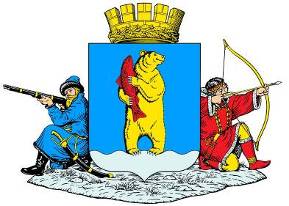 РОССИЙСКАЯ ФЕДЕРАЦИЯЧУКОТСКИЙ АВТОНОМНЫЙ ОКРУГСОВЕТ ДЕПУТАТОВгородского округа АнадырьР Е Ш Е Н И Е(LIV сессия IV созыва)от ______________  2013 года                                                                       № ___	В соответствии с Федеральным законом от 29 ноября 2012 года № 202-ФЗ «О внесении изменений в часть вторую Налогового кодекса Российской Федерации»Совет депутатов городского округа АнадырьР Е Ш И Л:	1. Внести в Постановление Совета депутатов муниципального образования город Анадырь от 14 октября 2005 года № 137 «О земельном налоге в муниципальном образовании город Анадырь» («Ведомости» № 35 от 21 октября 2005 года) следующие изменения:	подпункт 1 пункта 2 дополнить абзацем следующего содержания «ограниченных в обороте в соответствии с законодательством Российской Федерации, предоставленных для обеспечения обороны, безопасности и таможенных нужд;».	2. Настоящее Решение подлежит опубликованию в газете «Крайний Север» и вступает в силу не ранее чем по истечении одного месяца со дня его официального опубликования и не ранее 1-го числа очередного налогового периода по соответствующим налогам.Глава городского округа 		    	                                         А.Г. Щегольковг. Анадырь_______________ 2010 года№ ________О внесении изменений в Постановление Совета депутатов  муниципального образования город Анадырь от 14 октября 2005 года № 137